COMUNE DI ROCCANTICA (RI)Relazione annuale RPCT anno 2019 SEZIONE 1. ANAGRAFICA AMMINISTRAZIONECodice fiscale Amministrazione: 00088910575Denominazione Amministrazione: COMUNE DI ROCCANTICAComparto: Comuni fino a 15000 abitantiRegione di appartenenza: LazioClasse dipendenti: da 1 a 9Numero totale Dirigenti: 0SEZIONE 2. ANAGRAFICA RPCTNome RPC: FILMACognome RPC: DI TROLIOQualifica: DIRIGENTEPosizione occupata: SEGRETARIA COMUNALEData inizio incarico di RPC: 01/06/2019Il RPCT svolge anche le funzioni di Responsabile della trasparenzaRPCT coincide con Segretario Comunale
RPCT svolge la funzione di RPCT anche in altri ComuniSEZIONE 3. RENDICONTAZIONE MISURE GENERALILa presente sezione illustra l’andamento relativo all’attuazione delle misure generali per l’anno di riferimento del PTPC.3.1. Sintesi dell’attuazione delle misure generali Con riferimento all’attuazione delle misure generali, nell’anno in corso, sono state programmate 8 misure generali.Rispetto al totale delle misure generali programmate la situazione relativa alla loro attuazione corrisponde alla situazione rappresentata nella figura che segue: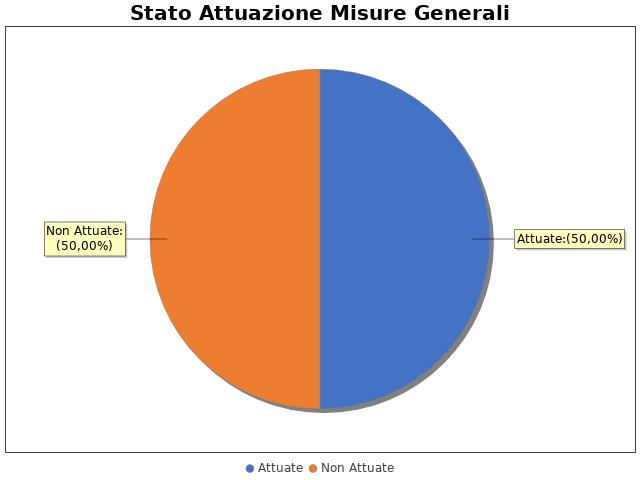 In particolare, per quanto riguarda le misure non attuate si evidenzia che: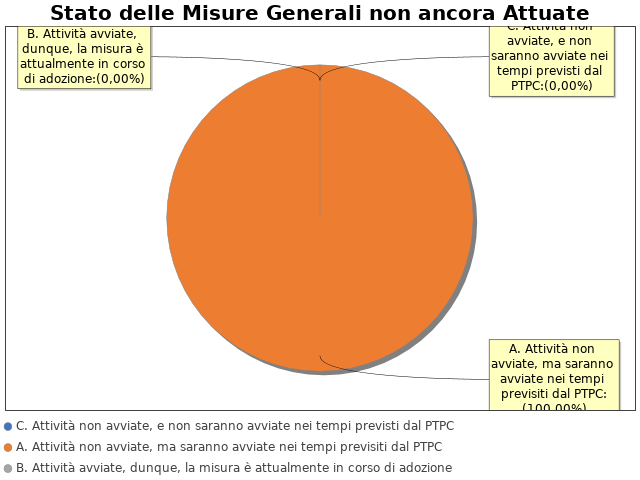 Note del RPCT:3.2 Codice di comportamento Il codice di comportamento è stato adottato nel 2013
Sono state adottate le seguenti misure che garantiscono l'attuazione del Codice di Comportamento: VIGILANZA SUL CONFLITTO DI INTERESSE E DIVIETO DI ACCETTRE A QUALSIASI TITOLO COMPENSI REGALI ECC
Le seguenti aree di rischio sono state interessate da procedimenti disciplinari avviati, nell'anno di riferimento del PTPC in esame, per segnalazioni su violazioni del Codice di Comportamento, nei confronti dei dipendenti:
Nell'anno di riferimento del PTPC in esame sono stati attivati, per segnalazioni su violazioni del Codice di Comportamento, 0 procedimenti disciplinari; tra questi, 0 procedimenti disciplinari hanno dato luogo a sanzioni.Note del RPCT:3.3. Rotazione del personale 3.3.1 Rotazione OrdinariaLa misura Rotazione del Personale non è stata programmata nel PTPC in esame o, laddove la rotazione ordinaria sia stata già adottata negli anni precedenti, non si prevede di realizzare interventi correttivi o ad essa collegati.
Per le seguenti motivazioni: ESIGUITà DI PERSONALE COMUNE DI PICCOLISSIME DIMENSIONI3.3.2 Rotazione Straordinaria
Non è stato adottato un Atto (es. regolamento, direttive, linee guida, etc.) per l'adozione della misura 'Rotazione Straordinaria del Personale'Note del RPCT:3.4. Misure in materia di conflitto di interessi Le misure in materia di inconferibilità e incompatibilità per particolari posizioni dirigenziali (ai sensi del D.lgs. 39/2013), pur essendo state programmate nel PTPC di riferimento, non sono state ancora attuate. 
In particolare, non sono state ancora avviate le attività per l’adozione della misura, ma saranno avviate nei tempi previsti dal PTPCLe misure in materia di conferimento e autorizzazione degli incarichi ai Dipendenti, pur essendo state programmate nel PTPC di riferimento, non sono state ancora attuate.  
In particolare: 
 - Non sono state ancora avviate le attività per l’adozione della misura, ma saranno avviate nei tempi previsti dal PTPCNote del RPCT:3.5. Whistleblowing Dentro l’amministrazione, le segnalazioni possono essere inoltrate tramite: 
 - Documento cartaceoNote del RPCT:3.6. Formazione Nell’anno di riferimento del PTPC è stata erogata formazione sul tema della prevenzione della corruzione e/o tecnica/specialistica sui processi particolarmente esposti al rischio ai seguenti soggetti: 
 - RPCT per un numero medio di ore pari a 1
 - Funzionari per un numero medio di ore pari a 1
 - DIPENDENTI NON FUNZIONARI per un numero medio di ore pari a 7

Per ogni corso di formazione erogato, non sono stati somministrati ai partecipanti presenti dei questionari finalizzati a misurare il loro livello di gradimento.
La formazione è stata erogata da soggetti: Esterni
In particolare, la formazione è stata affidata a:
 - SOCIETà DI FORMAZIONENote del RPCT:3.7. TrasparenzaNon sono stati volti monitoraggi sulla pubblicazione dei dati così come previsti nel PTPC.
I monitoraggi non hanno evidenziato irregolarità nella pubblicazione dei dati.
L'amministrazione ha, in parte, realizzato l'informatizzazione del flusso per alimentare la pubblicazione dei dati nella sezione “Amministrazione trasparente”.
Il sito istituzionale, relativamente alla sezione 'Amministrazione trasparente', non traccia il numero delle visite.

La procedura per la gestione delle richieste di accesso civico 'semplice' è stata adottata e pubblicata sul sito istituzionale.

Nell’anno di riferimento del PTPC non sono pervenute richieste di accesso civico 'semplice'.

La procedura per la gestione delle richieste di accesso civico 'generalizzato' non è stata adottata e pubblicata sul sito istituzionale.

Nell’anno di riferimento del PTPC non sono pervenute richieste di accesso civico 'generalizzato'.
E' Stato istituito il registro degli accessi.
In particolare è stata rispettata l'indicazione che prevede di riportare nel registro l'esito delle istanze.Note del RPCT:3.8. PantouflageLa misura “Pantouflage”, pur essendo stata programmata nel PTPC di riferimento, non è stata ancora attuata.

In particolare, non sono state ancora avviate le attività per l’adozione della misura, ma saranno avviate nei tempi previsti dal PTPCNote del RPCT:3.9. Commissioni e conferimento incarichi in caso di condannaLa misura “Commissioni, assegnazioni di uffici e conferimento di incarichi in caso di condanna per delitti contro le PA” non è stata programmata nel PTPC in esame o, laddove la misura sia stata già adottata negli anni precedenti, non si prevede di realizzare interventi idonei a garantire la corretta e continua attuazione della stessa.
Per le seguenti motivazioni: IN QUANTO GIà PREVISTO DALLA LEGGENote del RPCT:3.10. Patti di integritàLa misura “Patti di Integrità”, pur essendo stata programmata nel PTPC di riferimento, non è stata ancora attuata. 

 In particolare, non sono state ancora avviate le attività per l’adozione della misura, ma saranno avviate nei tempi previsti dal PTPCNote del RPCT:3.11. Considerazioni conclusive sull’attuazione delle misure generaliIl complesso delle misure attuate ha avuto un effetto (diretto o indiretto):
 - positivo sulla qualità dei servizi
 - positivo sull'efficienza dei servizi (es. in termini di riduzione dei tempi di erogazione dei servizi)
 - neutrale sul funzionamento dell'amministrazione (es. in termini di semplificazione/snellimento delle procedure)
 - positivo sulla diffusione della cultura della legalità
 - neutrale sulle relazioni con i cittadiniSEZIONE 4. RENDICONTAZIONE MISURE SPECIFICHE
La presente sezione illustra l’andamento relativo all’attuazione delle misure specifiche per l’anno di riferimento del PTPC.4.1. Quadro di sintesi dell’attuazione delle misure specifiche Con riferimento all’attuazione delle misure generali, nell’anno in corso, sono state programmate 21 misure specifiche.
Rispetto al totale delle misure specifiche programmate la situazione relativa alla loro attuazione corrisponde alla situazione rappresentata nella figura che segue: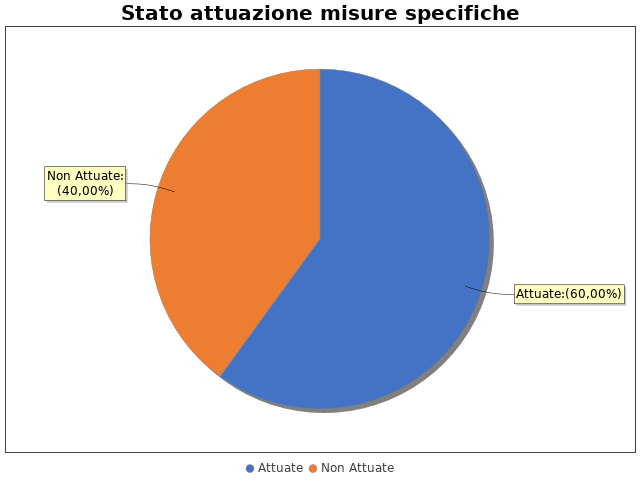 Nel dettaglio, rispetto al totale delle misure specifiche programmate per le diverse tipologie di misure, si evince la situazione illustrata nel grafico che segue: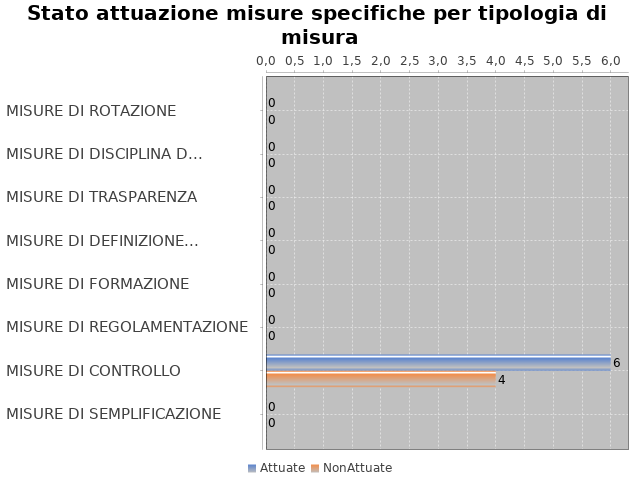 Note del RPCT:SEZIONE 5. MONITORAGGIO GESTIONE DEL RISCHIO Il grafico che segue indica, per ciascuna area di rischio esaminata nel PTPC, il numero di eventi corruttivi che si sono verificati nell’anno in corso (laddove verificatisi):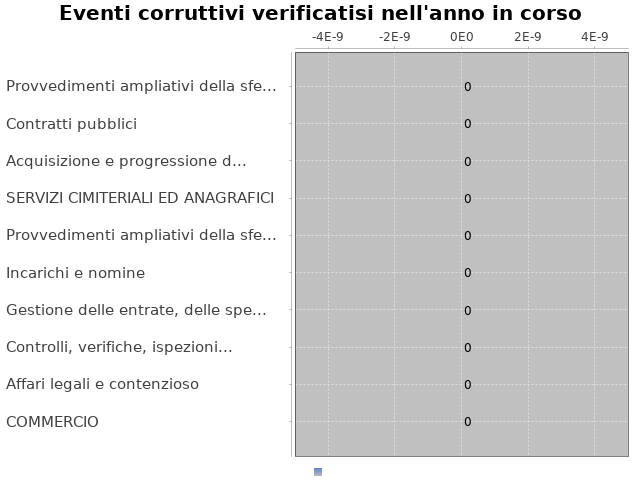 Con riferimento alle aree in cui si sono verificati eventi corruttivi, la tabella che segue indica se nel PTPC erano state previste misure di prevenzione della Corruzione:Tabella  - Previsione misure nelle aree in cui si sono verificati fenomeni corruttiviSi ritiene che la messa in atto del processo di gestione del rischio abbia generato dentro l’organizzazione i seguenti effetti:  -è rimasta invariata la consapevolezza del fenomeno corruttivo
  -è rimasta invariata la capacità di scoprire casi di corruzione
  -è aumentata la reputazione dell'ente

Il PTPC  non è stato elaborato in collaborazione con altre amministrazioni.SEZIONE 6. MONITORAGGIO ALTRE MISURE 
Non è stata effettuata la rotazione degli incarichi di arbitrato.
Non sono pervenuti suggerimenti e/o richieste di chiarimenti in merito alla strategia di prevenzione della corruzione dell'ente da parte di soggetti esterni all'amministrazione (es. sulle misure di prevenzione della corruzione adottate da parte di soggetti esterni all'amministrazione)
Tali suggerimenti non sono stati accolti.SEZIONE 7. MONITORAGGIO PROCEDIMENTI PENALI Non ci sono state denunce a carico di dipendenti dell'amministrazione nell'anno di riferimento del PTPC in esame.Non sono stati avviati procedimenti penali a carico di dipendenti dell'amministrazione nell'anno di riferimento del PTPC in esame.Note del RPCT:SEZIONE 8. MONITORAGGIO PROCEDIMENTI DISCIPLINARI Non sono stati avviati procedimenti disciplinari riconducibili a fenomeni corruttivi (in senso ampio, non solo per fatti penalmente rilevanti) a carico dei dipendenti.Note del RPCT:SEZIONE 9. CONSIDERAZIONI GENERALI Si ritiene che lo stato di attuazione del PTPC (definito attraverso una valutazione sintetica del livello effettivo di attuazione del Piano e delle misure in esso contenute) sia Buono, per tali ragioni: ASSENZA DI PERSONALE A SUPPORTO DEL RESPONSABILE RPTC E ASSENZA CARENZE FINANZIARIE SPECIFICHE

Si ritiene che l’efficacia complessiva della strategia di prevenzione della corruzione (definita attraverso una valutazione sintetica) con particolare riferimento alle misure previste nel Piano e attuate sia Idoneo, per tali ragioni: ASSENZA DI PERSONALE A SUPPORTO DEL RESPONSABILE RPTC E ASSENZA CARENZE FINANZIARIE SPECIFICHE

Si ritiene che l'esercizio del ruolo di impulso e coordinamento del RPC rispetto alla messa in atto del processo di gestione del rischio (definito attraverso una valutazione sintetica) sia stato Idoneo, per tali ragioni: ASSENZA DI PERSONALE A SUPPORTO DEL RESPONSABILE RPTC E ASSENZA CARENZE FINANZIARIE SPECIFICHESEZIONE 10. MONITORAGGIO MISURE SPECIFICHEIl presente capitolo illustra l’andamento relativo all’attuazione delle singole misure specifiche programmate nell’anno di riferimento del PTPC.Misure specifiche di controllo
- AREA DI RISCHIO: A. Acquisizione e progressione del personale
Con riferimento all’attuazione delle misure specifiche di controllo, nell’anno in corso, si evidenziano i risultati illustrati nella figura che segue:
 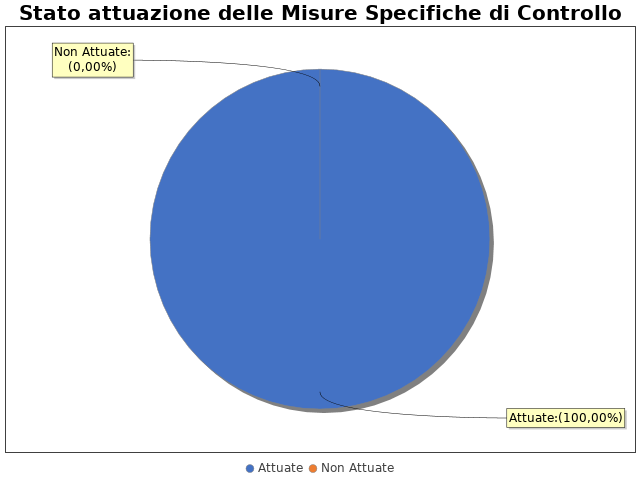 

MISURA DI CONTROLLO 1

Area di rischio: I. A. Acquisizione e progressione del personale
Misura: REQUISITI CONNESSI AL PROFILO DA RECLUTARE, VALUTAZIONE IN BASE AI CRITERI PREDETERMINATI E CON PARAMETRI NUMERICI, COMPOSIZIONE COMMISSIONE SU BASE TECNICA
La misura: È stata attuata
- AREA DI RISCHIO: B. Provvedimenti ampliativi della sfera giuridica senza effetto economico diretto ed immediato (es. autorizzazioni e concessioni, etc.)
Con riferimento all’attuazione delle misure specifiche di controllo, nell’anno in corso, si evidenziano i risultati illustrati nella figura che segue:
 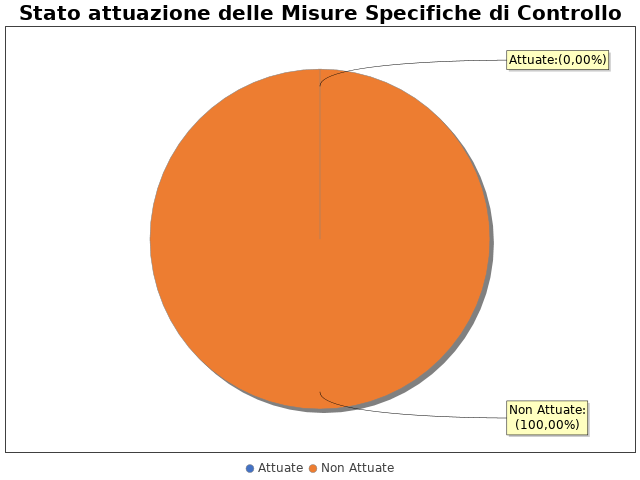 
In particolare, per quanto riguarda le misure specifiche di controllo non attuate si evidenzia che: 
non sono state ancora avviate le attività per l’adozione della misura, ma saranno avviate nei tempi previsti dal PTPC: 1
sono state avviate le attività e che, dunque,  sono attualmente in corso di adozione: 1
non sono state ancora avviate le attività, e non saranno avviate nei tempi previsti dal PTPC: 1
A causa di:
 - Carenza di personale
 - Carenza di risorse finanziarie

MISURA DI CONTROLLO 1

Area di rischio: I. B. Provvedimenti ampliativi della sfera giuridica senza effetto economico diretto ed immediato (es. autorizzazioni e concessioni, etc.)
Misura: CREAZIONE DI GRIGLIE DI VALUTAZIONE A SUPPORTO VERIFICA REQUISITI CON TUTTI GLI STRUMENTI ED INFORMAZIONI ACQUISIBILI, AVVISI NEWS
La misura: Non è stata attuata
In particolare, non sono state ancora avviate le attività per l’adozione della misura, ma saranno avviate nei tempi previsti dal PTPC
- AREA DI RISCHIO: C. Provvedimenti ampliativi della sfera giuridica con effetto economico diretto ed immediato (es. erogazione contributi, etc.)
Con riferimento all’attuazione delle misure specifiche di controllo, nell’anno in corso, si evidenziano i risultati illustrati nella figura che segue:
 

MISURA DI CONTROLLO 1

Area di rischio: I. C. Provvedimenti ampliativi della sfera giuridica con effetto economico diretto ed immediato (es. erogazione contributi, etc.)
Misura: GESTIONE INFORMATIZZATA DELLA PRESENTAZIONE DELLE DOMANDE E DEI RELATIVI PROCEDIMENTI, UTILIZZO DI GRIGLIE OMOGENEE, AUMENTO DELLE VERIFICHE A CAMPIONE CON TUTTI GLI STRUMENTI DISPONIBILI, UTILIZZO NEWS E VOLONTANI FORMATIVI E EFFETTUARE SEMRE LA DICHIARAZIONE DEL CONFLITTO DI INTERESSI
La misura: È stata attuata
- AREA DI RISCHIO: D. Contratti pubblici
Con riferimento all’attuazione delle misure specifiche di controllo, nell’anno in corso, si evidenziano i risultati illustrati nella figura che segue:
 

MISURA DI CONTROLLO 1

Area di rischio: I. D. Contratti pubblici
Misura: L'OGGETTO DEVE RISULTARE CHIARO ED UNIVOCO, UTLIZZO DEL MEPA PER TUTTO IL SOTTOSOGLIA, SALVO MODICI AFFIDAMENTI SOTTO I 5000 EURO MOTIVANDO QUANDO L'ATTO AGISCE FUORI MEPA, PREVEDERE REQUISITI CHE NON RESTRINGANO ECCESSIVAMENTE IL CAMPO DEI PARTECIPANTI, PRIVILEGIARE L'OEPV, VALUTAZIONI COLLEGIALI, RILASCIO SUBAPPALTO IN FORMA ESPRESSA, DICHIARAZIONE IN MERITO AL CONFLITTO DI INTERESSI, REPORT
La misura: È stata attuata
- AREA DI RISCHIO: E. Incarichi e nomine
Con riferimento all’attuazione delle misure specifiche di controllo, nell’anno in corso, si evidenziano i risultati illustrati nella figura che segue:
 

MISURA DI CONTROLLO 1

Area di rischio: I. E. Incarichi e nomine
Misura: CRITERI OGGETTIVI PER IL RILASCIO DELLE AUTORIZZAZIONI
La misura: È stata attuata
- AREA DI RISCHIO: F. Gestione delle entrate, delle spese e del patrimonio
Con riferimento all’attuazione delle misure specifiche di controllo, nell’anno in corso, si evidenziano i risultati illustrati nella figura che segue:
 
In particolare, per quanto riguarda le misure specifiche di controllo non attuate si evidenzia che: 
non sono state ancora avviate le attività per l’adozione della misura, ma saranno avviate nei tempi previsti dal PTPC: 1
sono state avviate le attività e che, dunque,  sono attualmente in corso di adozione: 1
non sono state ancora avviate le attività, e non saranno avviate nei tempi previsti dal PTPC: 1
A causa di:
 - Carenza di personale
 - Carenza di risorse finanziarie

MISURA DI CONTROLLO 1

Area di rischio: I. F. Gestione delle entrate, delle spese e del patrimonio
Misura: REPORT PERIODICI E CONTROLLI A CAMPIONE
La misura: Non è stata attuata
In particolare, non sono state ancora avviate le attività per l’adozione della misura, ma saranno avviate nei tempi previsti dal PTPC
- AREA DI RISCHIO: G. Controlli, verifiche, ispezioni e sanzioni
Con riferimento all’attuazione delle misure specifiche di controllo, nell’anno in corso, si evidenziano i risultati illustrati nella figura che segue:
 
In particolare, per quanto riguarda le misure specifiche di controllo non attuate si evidenzia che: 
non sono state ancora avviate le attività per l’adozione della misura, ma saranno avviate nei tempi previsti dal PTPC: 1
sono state avviate le attività e che, dunque,  sono attualmente in corso di adozione: 1
non sono state ancora avviate le attività, e non saranno avviate nei tempi previsti dal PTPC: 1
A causa di:
 - Carenza di personale
 - Carenza di risorse finanziarie

MISURA DI CONTROLLO 1

Area di rischio: I. G. Controlli, verifiche, ispezioni e sanzioni
Misura: GRIGLIE OMOGENEE REPORT PERIODICI DI MONITORAGGIO DICHIARAZIONE CONFLITTO DI INTERESSE
La misura: Non è stata attuata
In particolare, non sono state ancora avviate le attività per l’adozione della misura, ma saranno avviate nei tempi previsti dal PTPC
- AREA DI RISCHIO: I. SERVIZI CIMITERIALI ED ANAGRAFICI
Con riferimento all’attuazione delle misure specifiche di controllo, nell’anno in corso, si evidenziano i risultati illustrati nella figura che segue:
 
In particolare, per quanto riguarda le misure specifiche di controllo non attuate si evidenzia che: 
non sono state ancora avviate le attività per l’adozione della misura, ma saranno avviate nei tempi previsti dal PTPC: 1
sono state avviate le attività e che, dunque,  sono attualmente in corso di adozione: 1
non sono state ancora avviate le attività, e non saranno avviate nei tempi previsti dal PTPC: 1
A causa di:
 - Carenza di personale
 - Carenza di risorse finanziarie

MISURA DI CONTROLLO 1

Area di rischio: SERVIZI CIMITERIALI ED ANAGRAFICI
Misura: UTILIZZO SOFTWARE CHE CONSENTA LA RILEVAZIONE E LA TRACCIABILITà ADDETTI GESTIONE PRATIHE
La misura: Non è stata attuata
In particolare, non sono state ancora avviate le attività per l’adozione della misura, ma saranno avviate nei tempi previsti dal PTPC
- AREA DI RISCHIO: I. COMMERCIO
Con riferimento all’attuazione delle misure specifiche di controllo, nell’anno in corso, si evidenziano i risultati illustrati nella figura che segue:
 

MISURA DI CONTROLLO 1

Area di rischio: COMMERCIO
Misura: CRITERI OGGETTIVI PER IL RILASCIO DI AUTORIZZAZIONI E GRIGLIE OMOGENEE CONTROLLI A CAMPIONE DICHIARAZIONE CONFLITTO DI INTERESSE
La misura: È stata attuataNote del RPCT:Misure specifiche di trasparenzaNon sono state programmate misure specifiche di trasparenza.Note del RPCT:Misure specifiche di definizione e promozione dell’etica e di standard di comportamentoNon sono state programmate misure specifiche di definizione e promozione dell'etica e di standard di comportamento.Note del RPCT:Misure specifiche di regolamentazioneNon sono state programmate misure specifiche di regolamentazione.Note del RPCT:Misure specifiche di semplificazioneNon sono state programmate misure specifiche di semplificazione.Note del RPCT:10.6.   Misure specifiche di formazioneNon sono state programmate misure specifiche di formazione.Note del RPCT:Misure specifiche di rotazioneNon sono state programmate misure specifiche di rotazione.Note del RPCT:Misure specifiche di disciplina del conflitto di interessiNon sono state programmate misure specifiche di disciplina del conflitto di interessi.Note del RPCT:Aree di rischioEVENTI CORRUTTIVIPREVISIONE DI MISURESERVIZI CIMITERIALI ED ANAGRAFICICOMMERCIO